Replace this text with your contribution’s titleCorresponding Authora*, Second Authorb, Third Authorb,cReplace this text with the first addressReplace this text with the second addressReplace this text with the third address* email: author@youruniv.bzhReplace all of this text with your abstract. The abstract can include one figure, but should not exceed one page (A4). When you have completed your abstract, you should convert it to pdf and upload it to the conference website: https://ecmm2022.sciencesconf.org/   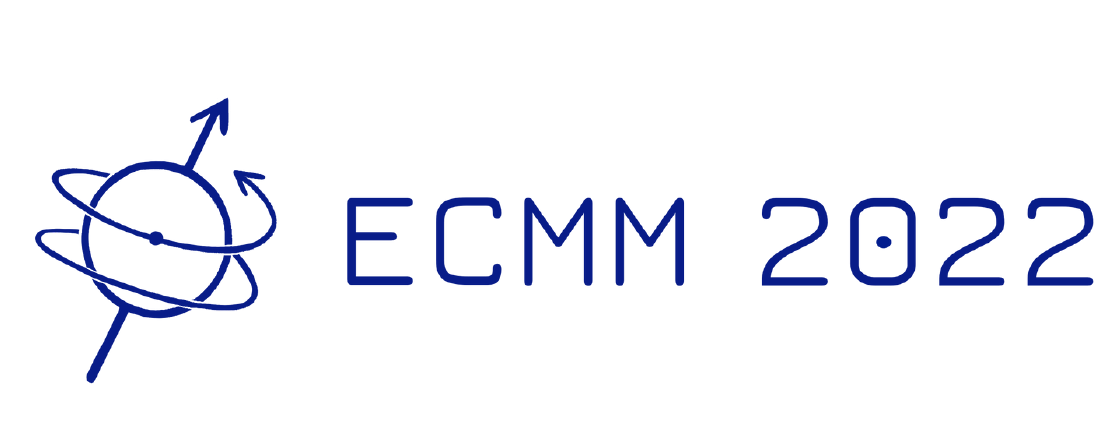 Figure 1: Please make the image file as small as possible, while keeping reasonable resolution on screen.References:[1] O. Kenobi, Phys. Rev. Lett. 110, 01234 (2019)[2] S.U. Baca, Phys. Rev. Z 111, 2222 (2018)